ECON 3500-090 Spring 2014 Intntl Economics Page historyLast edited by PRAOPAN PRATOOMCHAT 29 days agoInternational EconomicsECON 3500 090 (ONLINE, QIIR)Preliminary syllabus – This is an online course, which does not meet in-class. Please write for additional information,  and visit the department’s page on online classes as well as U Online. Instructor Praopan Pratoomchat, Office: Orson Spencer Hall (OSH) #380, Email: praopan@gmail.com Office hours: Tuesday 1.00pm-3.00pm or by appointmentCourse description The course covers institutions and theory of international economic relations. You will be presented alternative theories relating to the patterns of international trade, commercial policy, as well as the relationships between national income and international trade and payments, balance-of-payments adjustment, international monetary arrangements, and foreign investment. Prerequisite: ECON 2010 and 2020 (or ECON 1010 and instructor’s consent); Fulfills Quantitative Intensive & International Requirement.Learning outcomes At the end of the course, students will be able to situate the US economy within the global economy; will be able to analyse current (as well as past) economic events with the help of analytical and graphical models; and will be able to discuss trade and macroeconomic policy in an international context.Teaching and learning methods This is an online class. All requirements can be fulfilled online; we will use Instructure/Canvas. Multiple choice, essay and discussion assignments facilitate learning. Midterm and final exam are completed online. Interaction between students (in groups, for example) and with the instructor will be fostered, in order to create a dynamic learning experience. Textbook We are using Krugman/Obstfeld/Melitz “International Economics,” 9th edition. You can use older editions of the textbooks, but you do so at your own risk! Table of Content, Chapter 1 and Chapter 2 are here -- these are intended to help you in the first couple of weeks in case you haven't been able to get the book! 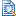 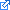 Course schedule & outline The semester begins on January 13th 2013, and finish on April 23rd, 2013.  The midterm exam will be held in the week before spring break. The final exam will be held during April 24th-30th. Before the midterm, we will focus on Part I of the book, which covers International trade theory. After Spring Break, we will be concerned Part 3 and 4 of the textbook, which cover International Monetary Economics. With this schedule we have sufficient time to study theory and discuss current events as well as policy in depth.Requirements and grading – It is your responsibility to follow emails and announcements sent through Canvas, and to stay up to date with readings (textbook chapters, discussions, assigned articles, etc). See the grade breakdown on the right hand side: Chapter quizzes make up 30% of your final grade.Two exams -- a midterm and a final exam -- contribute 50% of your final grade (25% each).Assignments 20% (Assignments include homework and projects)Disclaimer ADA – The University of Utah seeks to provide equal access to its programs, services and activities for people with disabilities. If you will need accommodations in the class, reasonable prior notice needs to be given to the Center for Disability Services, 162 Union Building, 581-5020 (V/TDD). CDS will work with you and the instructor to make arrangements for accommodations. Rights and responsibilities – All students are expected to maintain professional behavior in the classroom setting, according to the Student Code, spelled out in the Student Handbook. Students have specific rights in the classroom as detailed in Article III of the Code. The Code also specifies proscribed conduct (Article XI) that involves cheating on tests, plagiarism, and/or collusion, as well as fraud, theft, etc. Students should read the Code carefully and know they are responsible for the content. According to Faculty Rules and Regulations, it is faculty responsibility to enforce responsible classroom behaviors, beginning with verbal warnings and progressing to dismissal from class and a failing grade. Students have the right to appeal such action to the Student Behavior Committee. 